Warm Up Schedule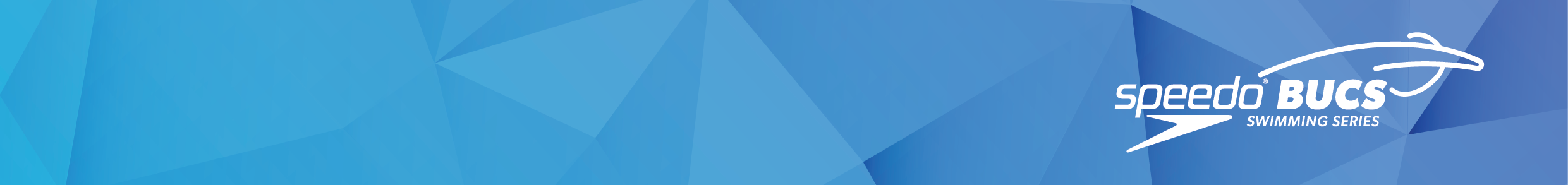 Saturday & Sunday Heat SessionsDiving Pool- Open to all (Para swimmers in lane closest to diving boards)North Pool- Women’sFirst 30mins: Fastest 3 heatsLast 30mins: Remaining 3 heatsSouth Pool- Men’sFirst 30mins: Fastest 3 heatsLast 30mins: Remaining 3 heatsSaturday & Sunday FinalsDiving PoolOpen to all (Para Swimmers in lane closest to diving boards)North Pool: Finalists OnlySouth Pool- Open to all (until end of warm-up)